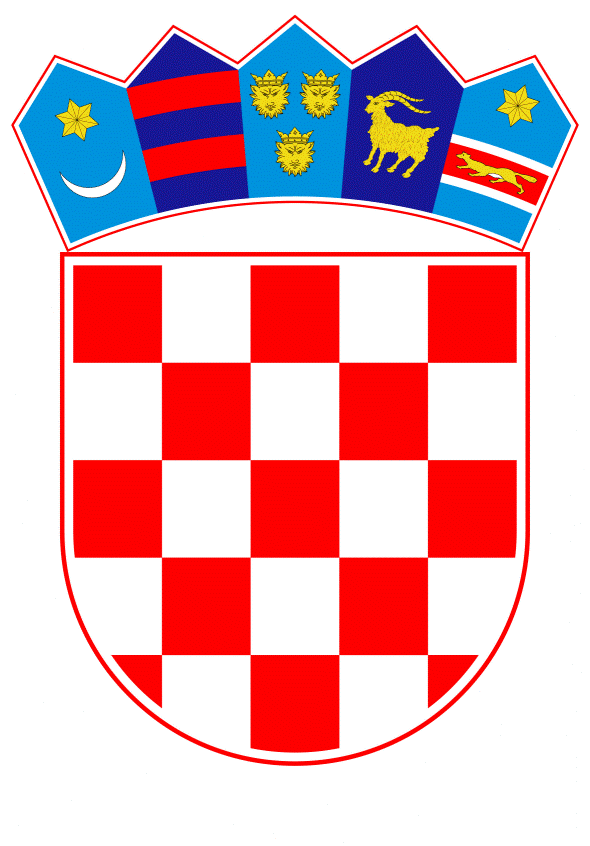 VLADA REPUBLIKE HRVATSKEZagreb, 5. rujna 2019.__________________________________________________________________________________________________________________________________________________________________________________________________________________________									PRIJEDLOGNa temelju članka 31. stavka 3. Zakona o Vladi Republike Hrvatske („Narodne novine“, broj 150/11, 119/14, 93/16, 116/18), u svezi sa člankom 2. stavkom 1. i 2. Zakona o uspostavi institucionalnog okvira za provedbu europskih strukturnih i investicijskih fondova u Republici Hrvatskoj u financijskom razdoblju 2014. – 2020. („Narodne novine“, broj  92/14) i člankom  14. i 30. stavkom 1. i 2. Uredbe (EU) broj 1303/2013 Europskog parlamenta i Vijeća od 17. prosinca 2013. o utvrđivanju zajedničkih odredbi o Europskom fondu za regionalni razvoj, Europskom socijalnom fondu, Kohezijskom fondu, Europskom poljoprivrednom fondu za ruralni razvoj i Europskom fondu za pomorstvo i ribarstvo i o utvrđivanju općih odredbi o Europskom fondu za regionalni razvoj, Europskom socijalnom fondu, Kohezijskom fondu i Europskom fondu za pomorstvo i ribarstvo te o stavljanju izvan snage Uredbe Vijeća (EZ) broj 1083/2006 od 11. srpnja 2006. (SL L 347, 20. 12. 2013.), Vlada Republike Hrvatske je na sjednici održanoj ________________ 2019. godine donijelaZ A K L J U ČAK1. Vlada Republike Hrvatske prihvaća izmjene Sporazuma o partnerstvu između Republike Hrvatske i Europske komisije  u tekstu koji je Vladi Republike Hrvatske dostavilo Ministarstvo regionalnoga razvoja i fondova Europske unije aktom, KLASA: 910-04/17-01/27; URBROJ: 538-04-2-1-2/83-19-23, od dana 25. srpnja 2019. godine.2. Zadužuje se Ministarstvo regionalnoga razvoja i fondova Europske unije da o donesenom Zaključku izvijesti sva tijela u pripadajućim sustavima upravljanja i kontrole korištenja europskih strukturnih i investicijskih fondova u Republici Hrvatskoj u financijskom razdoblju 2014. – 2020., definirana člankom 5. Zakona o uspostavi institucionalnog okvira za provedbu europskih strukturnih i investicijskih fondova u Republici Hrvatskoj u financijskom razdoblju 2014. – 2020. („Narodne novine“, broj  92/2014).PREDSJEDNIK									mr. sc. Andrej PlenkovićKLASA:URBROJ:Zagreb, _____________	OBRAZLOŽENJE ZAKLJUČKAMinistarstvo regionalnoga razvoja i fondova Europske unije, u svojstvu Koordinacijskog tijela sukladno članku 6. Zakona o uspostavi institucionalnog okvira za provedbu europskih strukturnih i investicijskih fondova (ESIF) u Republici Hrvatskoj u financijskom razdoblju od 2014. - 2020. koordinira izradu te izmjene i/ili dopune Sporazuma o partnerstvu i Programa, u suradnji s Europskom Komisijom (u daljnjem tekstu: Komisija), Upravljačkim tijelima i partnerima, osiguravajući komplementarnost između njih te između njih i ostalih instrumenata financiranja.U skladu s člankom 272. (Izmjene Uredbe (EU) br. 1303/2013), stavkom 5. Uredbe (EU, Euratom) 2018/1046 (tzv. Omnibus Uredba), Koordinacijsko tijelo obvezno je pristupiti izmjeni Sporazuma o partnerstvu do 31. siječnja svake godine nakon što je Europska komisija odobrila izmjene jednog ili više programa u prethodnoj kalendarskoj godini.U nastavku obrazloženja zaključka se nalazi kratki sažetak izmjena (operativnih) programa iz 2018. godine, a koje su pritom imale utjecaj na Sporazum o partnerstvu između Republike Hrvatske i Europske komisije.Operativni program Učinkoviti ljudski potencijali 2014. – 2020.U okviru navedenog Operativnog programa preraspodijelila su se sredstva u okviru IZM-a (Inicijativa za zapošljavanje mladih), na način da je 50% alokacije iz 2020. godine prebačen na alokaciju iz 2018. godine, pri čemu je iznos za 2018. godinu povećan na 10.242.723,00 EUR, a za 2020. godinu je došlo do smanjenja na iznos od 3.414.241,00 EUR. Ukupan iznos za IZM se nije mijenjao. Navedeno ima utjecaj na raspodjelu sredstava po fondu između godina koji se prikazuje i u samom Sporazumu o partnerstvu.Operativnog programa za Pomorstvo i ribarstvo 2014. – 2020.Unutar navedenog operativnog programa izmijenila su se predviđena sredstva između prioriteta Unije 1. Poticanje okolišno održivog, resursno učinkovitog, inovativnog, konkurentnog i na znanju utemeljenog ribarstva i 4. Povećanje zaposlenosti i teritorijalne kohezije te isto ima utjecaj na raspodjelu između tematskih ciljeva u Sporazumu o partnerstvu, odnosno na povećanje u iznosu od 6.766.805,00 EUR na tematskom cilju 8. Promicanje održivog i kvalitetnog zapošljavanja i potpora pokretljivosti radne snage te jednakovrijednom smanjenja na tematskom cilju 6. Očuvanje i zaštita okoliša te promicanje učinkovitosti resursa. Dodatno, došlo je i do smanjenja iznosa za mjeru iz članka 34. „Trajni prestanak ribolovnih aktivnosti“ što utječe na doprinos ciljevima povezanih s klimatskim promjenama.Program ruralnog razvoja Republike HrvatskeU okviru financijskog plana ovog programa uslijed uvođenja nove mjere 14 „Dobrobit životinja“ te uvođenja planiranog korištenja financijskih instrumenata došlo je do preraspodjele sredstava  između mjera i prioriteta programa, a samim time i do posljedične preraspodjele između tematskih ciljeva. Navedeno nije imalo utjecaj na ukupna dodijeljena sredstva na razini programa. Povećana su sredstava u okviru tematskog cilja 1. Jačanje istraživanja, tehnološkog razvoja i inovacija na iznos 25.500.000,00 EUR, u okviru tematskog cilja 3. Jačanje konkurentnosti MSP-ova, poljoprivrednog sektora (u sklopu Europskog poljoprivrednog fonda za ruralni razvoj) na iznos 826.177.453,20 EUR, u okviru tematskog cilja 5. Promicanje prilagodbe na klimatske promjene, sprečavanje rizika i upravljanje njima na iznos 270.359.874,48 EUR, u okviru tematskog cilja 6. Očuvanje i zaštita okoliša i promicanje učinkovitosti resursa na iznos 270.359.874,47 EUR te u okviru tematskog cilja 10. Ulaganje u obrazovanje, osposobljavanje i strukovno osposobljavanje za vještine i cjeloživotno učenje na iznos 12.000.000,00 EUR. S druge strane, smanjena su sredstva u okviru tematskog cilja 4. Podrška prelasku na ekonomiju s niskom razinom emisije CO2 u svim sektorima na iznos od 165.408.210,00 EUR, u okviru tematskog cilja 8. Promicanje održivog i kvalitetnog zapošljavanja i potpora pokretljivosti radne snage na iznos od 114,595,873,30 EUR te u okviru tematskog cilja 9. Promicanje socijalne uključenosti, borba protiv siromaštva i svih oblika diskriminacije na iznos od 286.786.652,50 EUR. Dodatno, zbog navedenih izmjena došlo je i do smanjenja doprinosa ciljevima povezanih s klimatskim promjenama.Nastavno na navedene izmjene (operativnih) programa u djelu u kojem se odnose na financijske iznose, isto mora biti odgovarajuće ažurirano i u Sporazumu o partnerstvu. Konkretno, u Sporazumu o partnerstvu izmijenjene su tablice br.:1.4.1. Okvirna raspodjela potpore Unije po tematskim ciljevima na nacionalnoj razini za svaki fond ESI-ja (ukupna sredstva potpore Unije, uključujući pričuvu na osnovi postignutih rezultata),1.4.5. Ukupni okvirni iznos potpore Unije za ciljeve klimatskih promjena (EUR) (ukupna potpora Unije, uključujući pričuvu na osnovi postignutih rezultata), 1.6. Popis programa u okviru Europskog fonda za regionalni razvoj, Europskog socijalnog fonda i Inicijative za zapošljavanje mladih i Kohezijskog fonda, osim onih koji su u okviru cilja „Europska teritorijalna suradnja” te programa u okviru Europskog poljoprivrednog fonda za ruralni razvoj i Europskog fonda za pomorstvo i ribarstvo, s okvirnom raspodjelom po ESI fondu i po godini (ukupna potpora Unije, uključujući pričuvu na osnovi postignutih rezultata) (članak 15. stavak 1. točka (a) podtočka vi. Uredbe o zajedničkim pravilima).Usvajanjem ovoga Zaključka i izmjena Sporazuma o partnerstvu ostvaruju se obveze Ministarstva regionalnoga razvoja i fondova Europske unije kao Koordinacijskog tijela sukladno članku 6. stavku 2. podstavku 3. Zakona o uspostavi institucionalnog okvira za provedbu europskih strukturnih i investicijskih fondova u Republici Hrvatskoj u financijskom razdoblju 2014. – 2020. („Narodne novine“, broj 92/2014).Predlagatelj:MINISTARSTVO REGIONALNOGA RAZVOJA I FONDOVA EUROPSKE UNIJEPredmet:PRIJEDLOG ZAKLJUČKA VLADE REPUBLIKE HRVATSKE O PRIHVAĆANJU IZMJENA SPORAZUMA O PARTNERSTVU